Premium List  Three AKC Licensed Agility Trials  April 28, 29, and 30, 2023Event Numbers2023172104, 2023172105, 2023172106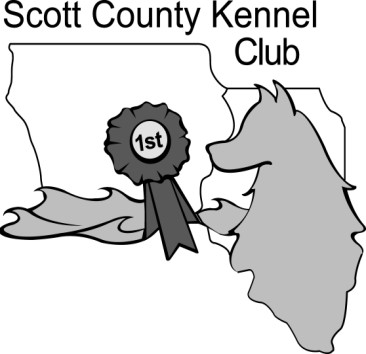 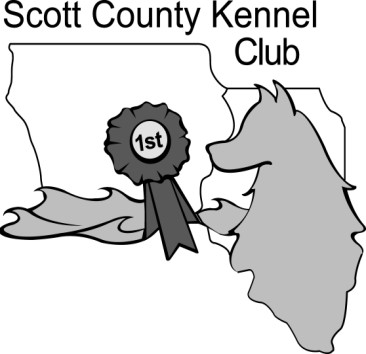 Quad City Dog Center 2390 West Lake Blvd.   Davenport, Iowa 52804  Judge Anne Lindsley (p) - #111283Pere, WIFEO Offered All 3 days ENTRY METHOD:  First ReceivedENTRY LIMIT:   350 Runs; 1 Judge, 1 Ring, All 3 daysENTRIES OPEN: March 3, 2023, 8:00 AM at the Trial Secretary’s address. All entries received before this date/time will be returned. No Hand Deliveries in the first 24 hours. Envelopes or transactions with more than the (10) dog maximum will be returned.ENTRIES CLOSE: April 14, 2023, 6:00 p.m. CST. All certified mail must be sent with the “No Signature Required” waiver signed.PRE-TRIAL MOVE-UP CLOSE on April 24, 2023, 6:00 p.m. CST. TRIAL HOURS:  6:30 a.m. to 1 hour after the last run; 			     Judging starts no earlier than 8:00 a.m. All 3 days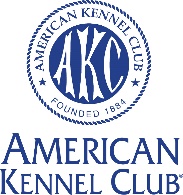 OFFICERS OF Scott County Kennel Club.President: Odette Albery 5380 280th St, Dixon, IA  52745                                                            Vice-President :  Phil McBroom                                                                                                     Recording Secretary:  Sarah Horr 		                                                           Correspond Sec: Darcy McBroom, 30830 0 144th Ave, Long Grove IA 52756                      Treasurer: Janice PoelvoordeBoard Members – Aletha Williams, Dawn Bromley, Sarah Christison, Pat CuocoEvent Chair – Sharon Peterson – 11104 17th St. Milan Il.                                          Phone 309-716-2350EVENT COMMITTEE Sharon Peterson, Aletha Williams, Vicki Nimmo, Sarah Horr,  Carolyn Venaglia, Lisa Warner, Karen Pouder,and other club membersEVENT TRIAL SECRETARY  Carolyn Venaglia  1401 30TH St, Bettendorf, IA 52722  563-349-3095  QCDCTrialSecy@gmail.com  ENTRY FEES  $25.00 for the 1st entry each dog each day and$15.00 for each additional entry of the same dog each day(Includes $3.50 AKC recording fee $3.00 each additional run)Wait List:  after the limit of runs is reached, a waitlist of up to 25 runs will be created. Withdrawals of entrants may be replaced by waitlisted entry up to April 24, 2023, at 6:00 p.m.“Exhibitors should follow their veterinarians’ recommendation to assure their dogs are free of internal and external parasites, any communicable diseases, and have appropriate vaccinations”   Tentative Running Order Subject to change based on entries receivedClass order – Regular and Preferred will be run together at each height.Friday	  FAST, T2B, M/E Std, Open Std, Novice Std, M/E JWW,		Open JWW, Novice JWWSaturday  FAST, Premier STD, M/E Std, Open Std, Novice Std,		M/E JWW, Open JWW, Novice JWWSunday	  FAST, M/E Std, Open Std, Novice Std, Premier JWW		M/E JWW, Open JWW, Novice JWW	Jump Order - All Days – Tall to SmallClasses OfferedRegular AgilitySTANDARD:  Novice A & B, Open, Excellent/Master, Premier               JWW:  Novice A & B, Open, Excellent/Master, PremierFAST:  Novice A & B, Open, Excellent/Master	Preferred AgilitySTANDARD:  Novice, Open, Excellent/Master, Premier                         JWW:  Novice, Open, Excellent/Master, Premier	 FAST: Novice, Open, Excellent/Master    Please consult the AKC Regulations for Agility Trials for a complete description and eligibility for entry into these classes. The exhibitor is fully responsible for entering the dog in the correct class/height divisions. Dogs running in a lower height division than they are eligible for will be eliminated. OBSTACLES – shall meet the specifications for obstacles in the current edition of Regulations for Agility Trials.  SITE INFORMATION  Food will be available on site.  Site is indoors on Field turf.  One fenced ring measuring 80’ X 100’.  Space is limited.  Please stack crates when possible.   Vendors only with advance permission of the Trial Chair.  PLEASE NOTE  NO phone or FAX entries will be accepted or scanned.  Entries received without signature, fees or agreement will be returned.  Exhibitors are responsible for complete, accurate and legible information on the entry forms.  Illegible or incomplete entries will be returned to exhibitors.  All handlers must pick up after their dogs at trial site and all hotel sites.  Anyone not cleaning up after their dogs will be requested to leave.  No refunds will be given.  CONFIRMATION OF ENTRY - Email confirmation of entries will be sent when entered.   PLEASE, open and read so any corrections can be made at that time!! Please make sure your email address is legible and valid.  Self-addressed and stamped postcards or envelopes included with your entry will also be mailed back.    AWARDS – Ribbons are awarded for 1st thru 4th place in each jump height of each class and division.  Qualifying ribbons awarded to all dogs receiving a qualifying score.  MACH, and PACH,  bar will be provided.  No unclaimed awards or ribbons will be mailed.    Height DivisionsMEASURING and HEIGHT CARD INFORMATION- When filling out the entry form, there is a section at the top of the form for exhibitors to designate whether your dog needs to be officially measured. Please check the appropriate box so that the Trial Secretary knows whether to include your dog on the Dogs To Be Measured List. It is no longer required that you submit a copy of your dog’s jump height card with your entry form or show it during day of show check-in.  Dogs without a valid Jump Height Card/Form may still compete; but they must be measured/wicketed by the Judge of Record PRIOR to running in their class and this measurement will be valid for that weekend of trials only. The exception to this requirement is a dog entered in the 24” or 26” height division. However, if a Volunteer Measuring Official (VMO) or an Agility Field Rep is present; ALL dogs without a valid Jump Height Card/Form must be measured at some time during the trial or cluster of trials. This does not preclude having the dog wicketed by the Judge of Record if the VMO or Rep is not available to measure the dog before its first run of the trial or cluster of trials. It is the exhibitor’s responsibility to have their dog measured prior to running and failure to do so will result in the cancellation of any qualifying scores.   DOGS ELIGIBLE TO ENTER – This trial is open to all dogs fifteen (15) months of age or older that are registered with the American Kennel Club or that have AKC Limited Registration, Purebred Alternative Listing/Indefinite Listing Privileges (PAL/ILP), an AKC Canine Partners listing number, or approved Foundation Stock Service (FSS) breeds are eligible to participate. Dogs with a Purebred Alternative Listing/Indefinite Listing Privileges (PAL/ILP) or an AKC Canine Partners listing number must be spayed or neutered in order to compete. Wherever the word “dog” is used in these regulations it includes both sexes.  Dogs should be physically sound. Dogs that are blind shall not be eligible, and neither are bitches in season, aggressive dogs, or dogs suffering from any deformity, injury, or illness which may affect the dog’s physical or mental performance. No dog shall compete if it is taped or bandaged in any way or has anything attached to it for medical purposes. Refer to Chapter 2 of the Registration and Discipline Rules for the listing of registerable breeds that may participate. Puppies under four months of age are strictly prohibited from the trial grounds.  Corrections must be made before the close of the trial!   NOTICE TO EXHIBITORS - Safety of the dogs is our primary concern.  By entering this trial, exhibitors acknowledge they are familiar with the rules and regulations of this sport, and that their dogs are familiar with and able to perform all obstacles safely.  Entry fees will not be refunded in the event that a dog is absent, disqualified, excused or barred from the competition by action of the Trial Committee.  It is expressly understood that exhibitors alone are responsible for the behavior of their dogs and or children.  Any exhibitor whose dogs and or children engage in unsafe or disruptive behavior or create unnecessary disturbances, may, at the discretion of the trial committee, be asked to leave the trial site.  In such a case, no refund of any fee paid will be made. Scott County Kennel Club does not agree to arbitrate claims as set forth on the official AKC entry form for this event.REFUNDS: No entry fee will be refunded if the trial cannot open or be completed by reason of riots, civil disturbances, fire, an act of God, public emergency, act of a public enemy, weather, or any other cause beyond the control of the organizing committee.  No entry fee will be refunded in  the event a dog is absent, disqualified, excused, or barred from competition by the action of the Trial Committee.  Entry fees will be refunded in full if a written request (mail or email) is received by the Trial Secretary on or before the trial closing date.  Entry fees will be refunded in full to any entrant whose entry is replaced by a Wait Listed entry after the trial closing date.  Bitches in season (BIS) cannot compete in Agility Trials, nor allowed on the show grounds. A full refund less $15 processing fee for BIS unable to compete for this reason if the Trial Secretary receives WRITTEN notice from their veterinarian a minimum of 30 minutes preceding the start of events on the first day the exhibitor is entered. Refund is given as a Scott County Kennel Club voucher.  Change of judge, after the distribution of the premium list, if the judging assignment changes, an exhibitor has the right to request a full refund of their entry fees for any class affected.  Exhibitors must submit requests in writing to the Trial Secretary a minimum of 30 minutes preceding the start of the event on the first day the exhibitor is entered.  Refund given as a Scott County Kennel Club voucher.  The club will issue a full refund of entries in the case of death or life-threatening illness of the handler or in the case of death of an entered dog.   If your dog is injured, you must provide a veterinary statement in writing to the Trial Secretary at least 30 minutes preceding the start of events on the first day the exhibitor is entered.   Administrative fees of $15/day will be retained by the club for an injured dog. Refund given as a Scott County Kennel Club voucher.  Scott County Kennel Club is under no obligation to offer refunds for duplicate entries for the same dog.  No refunds for overpayment of $10.00 or less.  Refund vouchers issued by Scott County Kennel Club will be valid for 1 year after issuance. Voucher cannot be transferred to another person but can be used for another dog owned by the original entrant.“Exhibitors should follow their veterinarians’ recommendation to assure their dogs are free of internal and external parasites, any communicable diseases, and have appropriate vaccinations”   Entering a Mixture of Regular and Preferred Classes Within the Same Trial Weekend – Multiple Jump Heights Within the Same Trial DayEffective January 1, 2020, exhibitors may enter a mixture of both Regular and Preferred classes on the same trial day and/or during a trial weekend.  Any mixture of Regular and Preferred classes is allowed.  Please note that if a dog qualifies in Regular Master Standard and Preferred Master JWW (or vice versa) on the same trial day, then NO Double Q shall be earned toward either the MACH or PACH title. The Double Q still requires that Standard Agility and Jumpers With Weaves be either both Regular OR both Preferred on the same trial day.  Additionally, within the same Regular or Preferred classes, a dog may now be entered in multiple jump heights within the same trial day. For example, the same dog may now be entered in 20-inch Master STD/JWW while also entered in 24C-inch Premier STD/JWW on the same trial day.  A separate entry form must be submitted when the same dog is being entered in a mixture of Regular and Preferred and/or different jump heights within the same trial weekend thereby clearly indicating which class(es) and/or jump heights belong together for each trial day of the weekend.For Exhibition Only (FEO)   Entering for Exhibition Only (FEO) FEO allows exhibitors to work with their dogs in a trial environment. FEO is only offered in the Time 2 Beat and FAST classes. Participation in FEO is non-qualifying. FEO runs are treated as trial entries. The exhibitor must enter the class(es) (T2B and/or FAST) prior to the closing date, pay class entry fee(s) and the Trial Secretary must record the entry in the Trial Catalog as part of the results for that class. FEO does not need to be noted on the entry form; the handler will declare the day of the show.  Dogs may be entered in any jump height for FEO runs. If entered in an ineligible jump height, the team is committed to FEO for that run and must declare FEO on the start line. Day of show jump height changes are not allowed.  Dogs may be entered in any level of FAST (Novice, Open, Excellent, Master). If the dog is not eligible for the level entered, the team is committed to FEO for that run and must declare FEO on the start line. Day of show level changes are not allowed.  The exhibitor must declare FEO in the ring prior to leading out. FEO may be declared earlier (ex. when checking in at the gate board).  Toys are allowed in the ring. Toys must be non-audible and may not leave the handler’s hand. Toys that roll freely may not be used.  Food/treats are not allowed in the ring  FEO should be utilized for the benefit of the dog and not as a punitive correction. Harsh verbal and /or physical corrections shall not be tolerated. Any determination of harshness by the judge shall be immediately whistled and the handler will be dismissed from the ring.  A judge must monitor the entire run. Judges can stop a run at any time  Fix and Go (FnG)   On Fix and Go On allows exhibitors to immediately reattempt an obstacle at any time while on course when the dog’s performance of an obstacle is not to their expectation. This allows the dog to successfully complete the obstacle then finish the course or leave the ring on a positive note. Using Fix and Go On will result in a non-qualifying score. Fix and Go On is not pre-entered; rather, it occurs during the run.AGILITY TRIAL MOVE-UP FORM   (Do not send this form to AKC.  Send to Trial Secretary)  MOVE UPS WILL BE ALLOWED “DAY TO DAY”Chapter 1, Section 20 of the Regulations for Agility Trials states:  Day-to-day Move-Ups: Move-ups from day-to-day at a set of back-to-back agility trials shall be at the discretion of the club.The request for moving up must be made in writing at the trial site to the Trial Secretary not later than the day preceding the event. Verbal changes will not be accepted.  All Email move-ups will receive a return confirmation from the trial secretary, who is not responsible for undelivered move-up request.  Move ups during the trial must be given to the trial secretary by the end of the judging day.Pre-Trial move up deadline:  6:00 pm CST Monday, April 24, 2023.      Name of Club:  Scott County Kennel Club 	Date:         Dog’s AKC Name: 	 	        Dog’s Call Name:________________________     Sex: __________         Dog’s Breed:___________________________	  	   	Move Entry to:       Agility Class: (Circle One)	Jump Height Division: (Circle One)      Regular      Open	    Excellent    Master                        8”     12”     16”     20”     24”     26”       Standard      Regular      Open	    Excellent    Master                        8”     12”     16”     20”     24”     26”       JWW      Preferred    Open	    Excellent    Master                        8”     12”     16”     20”     24”     26”       Standard      Preferred    Open	    Excellent    Master                        8”     12”     16”     20”     24”     26”       JWW           Owners Name: 	 	 	 	 	 	        Handlers Name (If applicable):  	 	 	 	 	 Signature of owner or agent duly authorized to make this entry Signature of Trial Secretary If Approved: 	Date: 	 	 	 	Time: 	 	 	 	OFFICIAL AMERICAN KENNEL CLUB AGILITY ENTRY FORM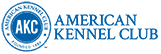 Non-Regular Classes    International Sweepstakes  □STD  □JWW AKC Rules, Regulations, Policies and Guidelines are available on the American Kennel Club Web site,   www.akc.org.AGREEMENTI certify that I am the actual owner of the dog, or that I am the duly authorized agent of the actual owner whose name I have entered. In consideration of the acceptance of this entry, I (we) agree to abide by the rules and regulations of The American Kennel Club in effect at the time of this event, and any additional rules and regulations appearing in the premium list of this event and entry form and any decision made in accord with them. I (we) agree that the club holding this event has the right to refuse this entry for cause which the club shall deem sufficient. I (we) certify and represent that the dog entered is not a hazard to persons or other dogs. In consideration of the acceptance of this entry and of the holding of this event and of the opportunity to have the dog judged and to win prizes, ribbons, or trophies, I (we) agree to hold the AKC, the event-giving club, their members, directors, governors, officers, agents, superintendents or event secretary and the owner and/or lessor of the premises and any provider of services that are necessary to hold this event and any employees or volunteers of the aforementioned parties, and any AKC approved judge, judging at this event, harmless from any claim for loss or injury which may be alleged to have been caused directly or indirectly to any person or thing by the act of this dog while in or about the event premises or grounds or near any entrance thereto, and I (we) personally assume all responsibility and liability for any such claim; and I (we) further agree to hold the aforementioned parties harmless from any claim for loss, injury or damage to this dog. Additionally, I (we) hereby assume the sole responsibility for and agree to indemnify, defend and save the aforementioned parties harmless from any and all loss and expense (including legal fees) by reason of the liability imposed by law upon any of the aforementioned parties for damage because of bodily injuries, including death at any time resulting therefrom, sustained by any person or persons, including myself (ourselves), or on account of damage to property, arising out of or in consequence of my (our) participation in this event, however such, injuries, death or property damage may be caused, and whether or not the same may have been caused or may be alleged to have been caused by the negligence of the aforementioned parties or any of their employees, agents, or any other person.  I (WE) AGREE THAT ANY CAUSE OF ACTION, CONTROVERSY OR CLAIM ARISING OUT OF OR RELATED TO THE ENTRY, EXHIBITION OR ATTENDANCE AT THE EVENT BETWEEN THE AKC AND THE EVENT-GIVING CLUB (UNLESS OTHERWISE STATED IN THIS PREMIUM LIST) AND MYSELF (OURSELVES) OR AS TO THE CONSTRUCTION, INTERPRETATION AND EFFECT OF THIS AGREEMENT SHALL BE SETTLED BY ARBITRATION PURSUANT TO THE APPLICABLE RULES OF THE AMERICAN ARBITRATION ASSOCIATION. HOWEVER, PRIOR TO ARBITRATION ALL APPLICABLE AKC BYLAWS, RULES, REGULATIONS AND PROCEDURES MUST FIRST BE FOLLOWED AS SET FORTH IN THE AKC CHARTER AND BYLAWS, RULES, REGULATIONS, PUBLISHED POLICIES AND GUIDELINES.INSTRUCTIONSHandlers whose dogs measure into the 8” through 20” regular jump height divisions may opt to enter in a higher or 24-choice height division for all Regular titling classes, but not in a division lower than their proper height division. Dogs who measure into the 24” regular jump height division may not enter 24-choice. Dogs entered in the Preferred classes must compete at the required jump height and may not compete in a jump height division higher or lower than their proper height division. All dogs that have not been officially measured for an Agility Jump Height Card may still compete; however, they must be measured by a Judge of record, an Agility Field Representative, or a Volunteer Measuring Official, prior to running. If measured by the Judge of record, that measurement will be valid for this trial or back-to-back trials only. If a measurement is necessary, it is the exhibitor's responsibility to have their dog(s) measured prior to running. Dogs listed in the AKC Canine PartnersSM program may be eligible to enter all-breed AKC agility trials at the club’s option. These dogs should be listed as All American Dog and must include their AKC number on the entry form and check the AKC No. box. Junior Handlers should enter their Junior Handler number on the front of this form. Should you not have your Junior Handler number, it may be obtained from the American Kennel Club (919) 233-9767. If the Junior Handler is not the owner of the dog identified on the face of this form, what is the relationship of the Junior Handler to the Owner?___________________________SIGNATURE of owner or his agent duly authorized to make this entry.  SIGN HERE X ______________________________________________Telephone Number: ______________________________________________              Email Address: ______________________________________________□New EmailIn Case of Emergency - Name: 	                                       Phone#:________________                    AEAGL2 (10/17) v8.8 EditOFFICIAL AMERICAN KENNEL CLUB AGILITY ENTRY FORMNon-Regular Classes    International Sweepstakes  □STD  □JWW AKC Rules, Regulations, Policies and Guidelines are available on the American Kennel Club Web site,   www.akc.org.AGREEMENTI certify that I am the actual owner of the dog, or that I am the duly authorized agent of the actual owner whose name I have entered. In consideration of the acceptance of this entry, I (we) agree to abide by the rules and regulations of The American Kennel Club in effect at the time of this event, and any additional rules and regulations appearing in the premium list of this event and entry form and any decision made in accord with them. I (we) agree that the club holding this event has the right to refuse this entry for cause which the club shall deem sufficient. I (we) certify and represent that the dog entered is not a hazard to persons or other dogs. In consideration of the acceptance of this entry and of the holding of this event and of the opportunity to have the dog judged and to win prizes, ribbons, or trophies, I (we) agree to hold the AKC, the event-giving club, their members, directors, governors, officers, agents, superintendents or event secretary and the owner and/or lessor of the premises and any provider of services that are necessary to hold this event and any employees or volunteers of the aforementioned parties, and any AKC approved judge, judging at this event, harmless from any claim for loss or injury which may be alleged to have been caused directly or indirectly to any person or thing by the act of this dog while in or about the event premises or grounds or near any entrance thereto, and I (we) personally assume all responsibility and liability for any such claim; and I (we) further agree to hold the aforementioned parties harmless from any claim for loss, injury or damage to this dog. Additionally, I (we) hereby assume the sole responsibility for and agree to indemnify, defend and save the aforementioned parties harmless from any and all loss and expense (including legal fees) by reason of the liability imposed by law upon any of the aforementioned parties for damage because of bodily injuries, including death at any time resulting therefrom, sustained by any person or persons, including myself (ourselves), or on account of damage to property, arising out of or in consequence of my (our) participation in this event, however such, injuries, death or property damage may be caused, and whether or not the same may have been caused or may be alleged to have been caused by the negligence of the aforementioned parties or any of their employees, agents, or any other person.  I (WE) AGREE THAT ANY CAUSE OF ACTION, CONTROVERSY OR CLAIM ARISING OUT OF OR RELATED TO THE ENTRY, EXHIBITION OR ATTENDANCE AT THE EVENT BETWEEN THE AKC AND THE EVENT-GIVING CLUB (UNLESS OTHERWISE STATED IN THIS PREMIUM LIST) AND MYSELF (OURSELVES) OR AS TO THE CONSTRUCTION, INTERPRETATION AND EFFECT OF THIS AGREEMENT SHALL BE SETTLED BY ARBITRATION PURSUANT TO THE APPLICABLE RULES OF THE AMERICAN ARBITRATION ASSOCIATION. HOWEVER, PRIOR TO ARBITRATION ALL APPLICABLE AKC BYLAWS, RULES, REGULATIONS AND PROCEDURES MUST FIRST BE FOLLOWED AS SET FORTH IN THE AKC CHARTER AND BYLAWS, RULES, REGULATIONS, PUBLISHED POLICIES AND GUIDELINES.INSTRUCTIONSHandlers whose dogs measure into the 8” through 20” regular jump height divisions may opt to enter in a higher or 24-choice height division for all Regular titling classes, but not in a division lower than their proper height division. Dogs who measure into the 24” regular jump height division may not enter 24-choice. Dogs entered in the Preferred classes must compete at the required jump height and may not compete in a jump height division higher or lower than their proper height division. All dogs that have not been officially measured for an Agility Jump Height Card may still compete; however, they must be measured by a Judge of record, an Agility Field Representative, or a Volunteer Measuring Official, prior to running. If measured by the Judge of record, that measurement will be valid for this trial or back-to-back trials only. If a measurement is necessary, it is the exhibitor's responsibility to have their dog(s) measured prior to running. Dogs listed in the AKC Canine PartnersSM program may be eligible to enter all-breed AKC agility trials at the club’s option. These dogs should be listed as All American Dog and must include their AKC number on the entry form and check the AKC No. box. Junior Handlers should enter their Junior Handler number on the front of this form. Should you not have your Junior Handler number, it may be obtained from the American Kennel Club (919) 233-9767. If the Junior Handler is not the owner of the dog identified on the face of this form, what is the relationship of the Junior Handler to the Owner?___________________________SIGNATURE of owner or his agent duly authorized to make this entry.  SIGN HERE X ______________________________________________Telephone Number: ______________________________________________              Email Address: ______________________________________________□New EmailIn Case of Emergency - Name: 	                                       Phone#:________________                    AEAGL2 (10/17) v8.8 EditWORKERS SIGN-UP FORM  NAME: __________________________________________________  E-mail: __________________________________________________  Phone: _____________________  Day(s) Entered:     _____ Friday     _____ Saturday     _____ Sunday  All Classes Entered [(i.e.) Open Std 8”, Novice JWW 24”, etc.]  __________________________________________________________  __________________________________________________________  Please indicate the jobs you would be willing to work:  Comments:   ________________________________________________________________  ________________________________________________________________  ________________________________________________________________   ACCOMMODATIONS:  (Call ahead to make sure they will accept your dog)Comfort Inn & Suites 		La Quinta Inn		Baymont Inn                                                       8350 Northwest Blvd 		5450 27th St		400   Jason Way Ct                         Davenport, IA 52803 	              	Moline, IL 61265	               Davenport, IA 52806                                                 563-324-8350                                   309-762-9008                     563-386-1600  My Place - Davenport4653 Progress DriveDavenport, Iowa 52807(563) 424-1427Booking Link: Quad City Dog ClubThere are 2 ways to reserve the room:Call the hotel directly at 563-424-1427 and ask for the Quad City Dog Center rateUse the direct booking link provided. QC Dog Center  2390 West Lake Boulevard Davenport Iowa   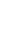 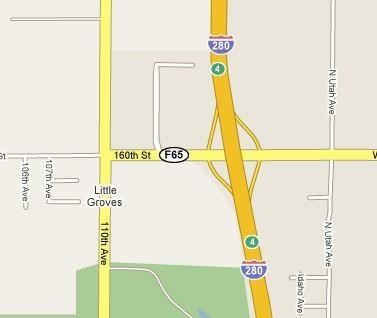 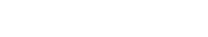 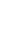 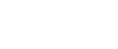 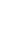 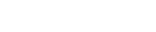 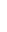 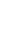 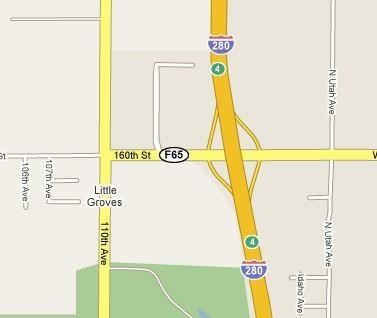 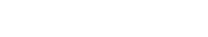 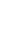 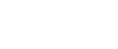 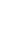 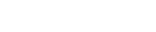 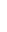 Directions to Quad City Dog Center  Quad City Dog Center is conveniently located off I-280 in Davenport, Iowa. in the West Lake Industrial Park.   From the North or Northeast, take US 61 or I-88 to I-80 West.  Follow I-80 West to I-280 East.  Exit at Iowa Exit 4, West Locust Street.  Turn right on West Locust and proceed one block to West Lake Boulevard.  Turn right. Quad City Dog Center is at 2390 West Lake Boulevard, across from Honda plant.  From the East, take I-80 to I-74 to I-280 West. Follow I-280, crossing the Mississippi River.  Exit at Iowa Exit 4, West Locust Street.  Turn left on West Locust and proceed one block to West Lake Boulevard.  Turn right. Quad City Dog Center is at 2390 West Lake Boulevard, across from Honda plant.  From the South, take I-74 West to I-280 West. Follow I-280 west, crossing the Mississippi River.  Exit at Iowa Exit 4, West Locust Street.  Turn left on West Locust and proceed one block to West Lake Boulevard.  Turn right. Quad City Dog Center is at 2390 West Lake Boulevard, across from Honda plant.   From the West, take I-80 east to I-280, follow to Exit 4, West Locust Street. Turn right on West Locust, proceed one block to West Lake Boulevard. Turn right. Quad City Dog Center is at 2590 West Lake Boulevard, across from Honda plant.  EMERGENCY SERVICESVETERINARY EMERGENCY SERVICESFire/Ambulance/PoliceDavenport, IA911Animal Emergency Center ofThe Quad Cities2810 State Street, Bettendorf, IA 52722563-344-9599  5:00 p.m. Fri. to 8:00 a.m. Sat.                Noon Sat. to 8:00 a.m. Mon.City Line Veterinary Center2141 1st St A, Moline, IL 61265309-524-5696   8 a.m. to 8 p.m. on Fri, and Sat.                     9:00 a.m.to 3:00 p.m. on SunREgularPreferredHeight at WithersHandlers may opt to run their dog in a higher height division.Handlers must run their dog in their proper eligible height.Owners are responsible for entering their dog in the proper height division.8”4”For dogs 11 inches and under at the withers12”8”For dogs 14 inches and under at the withers16”12”For dogs 18 inches and under at the withers20”16”For dogs 22 inches and under at the withers24”20”For dogs over 22 inches at the withers24C”n/aDogs who measure into the 8” through 20” regular jump height divisions may opt to enter the 24-choice height division at their owner’s discretion. Dogs who measure into the 24” regular jump height division may not enter 24-choice.Scott County Kennel Club Opens March 3, 2023:  ● Closes April 14, 2023Scott County Kennel Club Opens March 3, 2023:  ● Closes April 14, 2023Scott County Kennel Club Opens March 3, 2023:  ● Closes April 14, 2023Scott County Kennel Club Opens March 3, 2023:  ● Closes April 14, 2023Scott County Kennel Club Opens March 3, 2023:  ● Closes April 14, 2023Scott County Kennel Club Opens March 3, 2023:  ● Closes April 14, 2023Scott County Kennel Club Opens March 3, 2023:  ● Closes April 14, 20234/28/2023□ STD□ JWW□ FAST□ T2B□ T2B4/29/2023□ STD□ JWW□ FAST□ Premier STD4/30/2023□ STD□ JWW□ FAST□ Premier JWW Daily Entry Fee: $25.00 for the 1st entry each dog each day and $15.00 for each additional entry of the same dog each day   Make checks payable to: QCDC Mail to:  SCKC Trial Secretary, 1401 30th St, Bettendorf, IA 52722IMPORTANT: Carefully read instructions before filling out!                 ENTRY FEE ENCLOSEDDaily Entry Fee: $25.00 for the 1st entry each dog each day and $15.00 for each additional entry of the same dog each day   Make checks payable to: QCDC Mail to:  SCKC Trial Secretary, 1401 30th St, Bettendorf, IA 52722IMPORTANT: Carefully read instructions before filling out!                 ENTRY FEE ENCLOSEDDaily Entry Fee: $25.00 for the 1st entry each dog each day and $15.00 for each additional entry of the same dog each day   Make checks payable to: QCDC Mail to:  SCKC Trial Secretary, 1401 30th St, Bettendorf, IA 52722IMPORTANT: Carefully read instructions before filling out!                 ENTRY FEE ENCLOSEDDaily Entry Fee: $25.00 for the 1st entry each dog each day and $15.00 for each additional entry of the same dog each day   Make checks payable to: QCDC Mail to:  SCKC Trial Secretary, 1401 30th St, Bettendorf, IA 52722IMPORTANT: Carefully read instructions before filling out!                 ENTRY FEE ENCLOSEDDaily Entry Fee: $25.00 for the 1st entry each dog each day and $15.00 for each additional entry of the same dog each day   Make checks payable to: QCDC Mail to:  SCKC Trial Secretary, 1401 30th St, Bettendorf, IA 52722IMPORTANT: Carefully read instructions before filling out!                 ENTRY FEE ENCLOSEDDaily Entry Fee: $25.00 for the 1st entry each dog each day and $15.00 for each additional entry of the same dog each day   Make checks payable to: QCDC Mail to:  SCKC Trial Secretary, 1401 30th St, Bettendorf, IA 52722IMPORTANT: Carefully read instructions before filling out!                 ENTRY FEE ENCLOSEDDaily Entry Fee: $25.00 for the 1st entry each dog each day and $15.00 for each additional entry of the same dog each day   Make checks payable to: QCDC Mail to:  SCKC Trial Secretary, 1401 30th St, Bettendorf, IA 52722IMPORTANT: Carefully read instructions before filling out!                 ENTRY FEE ENCLOSEDChoose Either Regular OR Preferred ClassesCircle one jump height | Circle class selections | Only one selection per class (both Master & Premier allowed)Choose Either Regular OR Preferred ClassesCircle one jump height | Circle class selections | Only one selection per class (both Master & Premier allowed)Choose Either Regular OR Preferred ClassesCircle one jump height | Circle class selections | Only one selection per class (both Master & Premier allowed)Choose Either Regular OR Preferred ClassesCircle one jump height | Circle class selections | Only one selection per class (both Master & Premier allowed)Choose Either Regular OR Preferred ClassesCircle one jump height | Circle class selections | Only one selection per class (both Master & Premier allowed)Choose Either Regular OR Preferred ClassesCircle one jump height | Circle class selections | Only one selection per class (both Master & Premier allowed)Choose Either Regular OR Preferred ClassesCircle one jump height | Circle class selections | Only one selection per class (both Master & Premier allowed)REGULAR Classes           8”     12”     16”     20”    24”     24C” STD	NovA   NovB    Open   Exc   Master    PremierJWW	NovA  NovB    Open   Exc   Master    Premier FAST	NovA   NovB    Open   Exc  Master T2B   	T2BREGULAR Classes           8”     12”     16”     20”    24”     24C” STD	NovA   NovB    Open   Exc   Master    PremierJWW	NovA  NovB    Open   Exc   Master    Premier FAST	NovA   NovB    Open   Exc  Master T2B   	T2BREGULAR Classes           8”     12”     16”     20”    24”     24C” STD	NovA   NovB    Open   Exc   Master    PremierJWW	NovA  NovB    Open   Exc   Master    Premier FAST	NovA   NovB    Open   Exc  Master T2B   	T2BREGULAR Classes           8”     12”     16”     20”    24”     24C” STD	NovA   NovB    Open   Exc   Master    PremierJWW	NovA  NovB    Open   Exc   Master    Premier FAST	NovA   NovB    Open   Exc  Master T2B   	T2BREGULAR Classes           8”     12”     16”     20”    24”     24C” STD	NovA   NovB    Open   Exc   Master    PremierJWW	NovA  NovB    Open   Exc   Master    Premier FAST	NovA   NovB    Open   Exc  Master T2B   	T2BPREFERRED Classes         4”        8”       12”      16”      20”  STD	NovP   OpenP   ExcP  MasterP PremierP JWW	NovP  OpenP   ExcP  MasterP PremierP FAST	NovP  OpenP   ExcP  MasterP T2B   	T2BPPREFERRED Classes         4”        8”       12”      16”      20”  STD	NovP   OpenP   ExcP  MasterP PremierP JWW	NovP  OpenP   ExcP  MasterP PremierP FAST	NovP  OpenP   ExcP  MasterP T2B   	T2BPThis Dog Needs To Be Measured   □Yes     □No     SEXSEXHEIGHT AT WITHERS BREED VARIETY VARIETY CALL NAMEAKC® NAME (INCLUDE AKC TITLES ONLY) AKC® NAME (INCLUDE AKC TITLES ONLY) AKC® NAME (INCLUDE AKC TITLES ONLY) AKC® NAME (INCLUDE AKC TITLES ONLY) AKC® NO   □                                Enter Complete Registration # belowILP NO.  □    PAL NO.  □ FOREIGN REG. NO & COUNTRY   □AKC® NO   □                                Enter Complete Registration # belowILP NO.  □    PAL NO.  □ FOREIGN REG. NO & COUNTRY   □DATE OF BIRTH DATE OF BIRTH AKC® NO   □                                Enter Complete Registration # belowILP NO.  □    PAL NO.  □ FOREIGN REG. NO & COUNTRY   □AKC® NO   □                                Enter Complete Registration # belowILP NO.  □    PAL NO.  □ FOREIGN REG. NO & COUNTRY   □PLACE OF BIRTH (LIST COUNTRY)PLACE OF BIRTH (LIST COUNTRY)BREEDER BREEDER BREEDER BREEDER SIRE SIRE SIRE SIRE DAM DAM DAM DAM ACTUAL OWNERS ACTUAL OWNERS ACTUAL OWNERS ACTUAL OWNERS OWNERS ADDRESS                                                                                                                                                                      new addressOWNERS ADDRESS                                                                                                                                                                      new addressOWNERS ADDRESS                                                                                                                                                                      new addressOWNERS ADDRESS                                                                                                                                                                      new addressCITY, STATE  ZIP + 4CITY, STATE  ZIP + 4CITY, STATE  ZIP + 4CITY, STATE  ZIP + 4HANDLER                                                                                                                                                                                               ENTER  JR. HANDLER # if applicableHANDLER                                                                                                                                                                                               ENTER  JR. HANDLER # if applicableHANDLER                                                                                                                                                                                               ENTER  JR. HANDLER # if applicableHANDLER                                                                                                                                                                                               ENTER  JR. HANDLER # if applicableExhibitor or owner MUST sign on the signature line beneath the instructions.Exhibitor or owner MUST sign on the signature line beneath the instructions.Exhibitor or owner MUST sign on the signature line beneath the instructions.Exhibitor or owner MUST sign on the signature line beneath the instructions.Scott County Kennel Club Opens March 3, 2023:  ● Closes April 14, 2023Scott County Kennel Club Opens March 3, 2023:  ● Closes April 14, 2023Scott County Kennel Club Opens March 3, 2023:  ● Closes April 14, 2023Scott County Kennel Club Opens March 3, 2023:  ● Closes April 14, 2023Scott County Kennel Club Opens March 3, 2023:  ● Closes April 14, 2023Scott County Kennel Club Opens March 3, 2023:  ● Closes April 14, 2023Scott County Kennel Club Opens March 3, 2023:  ● Closes April 14, 20234/28/2023□ STD□ JWW□ FAST□ T2B□ T2B4/29/2023□ STD□ JWW□ FAST□ Premier STD     4/30/2023□ STD□ JWW□ FAST□ Premier JWW Daily Entry Fee: $25.00 for the 1st entry each dog each day and $15.00 for each additional entry of the same dog each day   Make checks payable to: QCDC Mail to:  SCKC Trial Secretary, 1401 30th St, Bettendorf, IA 52722IMPORTANT: Carefully read instructions before filling out!                 ENTRY FEE ENCLOSEDDaily Entry Fee: $25.00 for the 1st entry each dog each day and $15.00 for each additional entry of the same dog each day   Make checks payable to: QCDC Mail to:  SCKC Trial Secretary, 1401 30th St, Bettendorf, IA 52722IMPORTANT: Carefully read instructions before filling out!                 ENTRY FEE ENCLOSEDDaily Entry Fee: $25.00 for the 1st entry each dog each day and $15.00 for each additional entry of the same dog each day   Make checks payable to: QCDC Mail to:  SCKC Trial Secretary, 1401 30th St, Bettendorf, IA 52722IMPORTANT: Carefully read instructions before filling out!                 ENTRY FEE ENCLOSEDDaily Entry Fee: $25.00 for the 1st entry each dog each day and $15.00 for each additional entry of the same dog each day   Make checks payable to: QCDC Mail to:  SCKC Trial Secretary, 1401 30th St, Bettendorf, IA 52722IMPORTANT: Carefully read instructions before filling out!                 ENTRY FEE ENCLOSEDDaily Entry Fee: $25.00 for the 1st entry each dog each day and $15.00 for each additional entry of the same dog each day   Make checks payable to: QCDC Mail to:  SCKC Trial Secretary, 1401 30th St, Bettendorf, IA 52722IMPORTANT: Carefully read instructions before filling out!                 ENTRY FEE ENCLOSEDDaily Entry Fee: $25.00 for the 1st entry each dog each day and $15.00 for each additional entry of the same dog each day   Make checks payable to: QCDC Mail to:  SCKC Trial Secretary, 1401 30th St, Bettendorf, IA 52722IMPORTANT: Carefully read instructions before filling out!                 ENTRY FEE ENCLOSEDDaily Entry Fee: $25.00 for the 1st entry each dog each day and $15.00 for each additional entry of the same dog each day   Make checks payable to: QCDC Mail to:  SCKC Trial Secretary, 1401 30th St, Bettendorf, IA 52722IMPORTANT: Carefully read instructions before filling out!                 ENTRY FEE ENCLOSEDChoose Either Regular OR Preferred ClassesCircle one jump height | Circle class selections | Only one selection per class (both Master & Premier allowed)Choose Either Regular OR Preferred ClassesCircle one jump height | Circle class selections | Only one selection per class (both Master & Premier allowed)Choose Either Regular OR Preferred ClassesCircle one jump height | Circle class selections | Only one selection per class (both Master & Premier allowed)Choose Either Regular OR Preferred ClassesCircle one jump height | Circle class selections | Only one selection per class (both Master & Premier allowed)Choose Either Regular OR Preferred ClassesCircle one jump height | Circle class selections | Only one selection per class (both Master & Premier allowed)Choose Either Regular OR Preferred ClassesCircle one jump height | Circle class selections | Only one selection per class (both Master & Premier allowed)Choose Either Regular OR Preferred ClassesCircle one jump height | Circle class selections | Only one selection per class (both Master & Premier allowed)REGULAR Classes           8”     12”     16”     20”    24”     24C” STD	NovA   NovB    Open   Exc   Master    PremierJWW	NovA  NovB    Open   Exc   Master    Premier FAST	NovA   NovB    Open   Exc  Master T2B   	T2BREGULAR Classes           8”     12”     16”     20”    24”     24C” STD	NovA   NovB    Open   Exc   Master    PremierJWW	NovA  NovB    Open   Exc   Master    Premier FAST	NovA   NovB    Open   Exc  Master T2B   	T2BREGULAR Classes           8”     12”     16”     20”    24”     24C” STD	NovA   NovB    Open   Exc   Master    PremierJWW	NovA  NovB    Open   Exc   Master    Premier FAST	NovA   NovB    Open   Exc  Master T2B   	T2BREGULAR Classes           8”     12”     16”     20”    24”     24C” STD	NovA   NovB    Open   Exc   Master    PremierJWW	NovA  NovB    Open   Exc   Master    Premier FAST	NovA   NovB    Open   Exc  Master T2B   	T2BREGULAR Classes           8”     12”     16”     20”    24”     24C” STD	NovA   NovB    Open   Exc   Master    PremierJWW	NovA  NovB    Open   Exc   Master    Premier FAST	NovA   NovB    Open   Exc  Master T2B   	T2BPREFERRED Classes         4”        8”       12”      16”      20”  STD	NovP   OpenP   ExcP  MasterP PremierP JWW	NovP  OpenP   ExcP  MasterP PremierP FAST	NovP  OpenP   ExcP  MasterP T2B   	T2BPPREFERRED Classes         4”        8”       12”      16”      20”  STD	NovP   OpenP   ExcP  MasterP PremierP JWW	NovP  OpenP   ExcP  MasterP PremierP FAST	NovP  OpenP   ExcP  MasterP T2B   	T2BPThis Dog Needs To Be Measured   □Yes     □No     SEXSEXHEIGHT AT WITHERS BREED VARIETY VARIETY CALL NAMEAKC® NAME (INCLUDE AKC TITLES ONLY) AKC® NAME (INCLUDE AKC TITLES ONLY) AKC® NAME (INCLUDE AKC TITLES ONLY) AKC® NAME (INCLUDE AKC TITLES ONLY) AKC® NO   □                                Enter Complete Registration # belowILP NO.  □    PAL NO.  □ FOREIGN REG. NO & COUNTRY   □AKC® NO   □                                Enter Complete Registration # belowILP NO.  □    PAL NO.  □ FOREIGN REG. NO & COUNTRY   □DATE OF BIRTH DATE OF BIRTH AKC® NO   □                                Enter Complete Registration # belowILP NO.  □    PAL NO.  □ FOREIGN REG. NO & COUNTRY   □AKC® NO   □                                Enter Complete Registration # belowILP NO.  □    PAL NO.  □ FOREIGN REG. NO & COUNTRY   □PLACE OF BIRTH (LIST COUNTRY)PLACE OF BIRTH (LIST COUNTRY)BREEDER BREEDER BREEDER BREEDER SIRE SIRE SIRE SIRE DAM DAM DAM DAM ACTUAL OWNERS ACTUAL OWNERS ACTUAL OWNERS ACTUAL OWNERS OWNERS ADDRESS                                                                                                                                                                      new addressOWNERS ADDRESS                                                                                                                                                                      new addressOWNERS ADDRESS                                                                                                                                                                      new addressOWNERS ADDRESS                                                                                                                                                                      new addressCITY, STATE  ZIP + 4CITY, STATE  ZIP + 4CITY, STATE  ZIP + 4CITY, STATE  ZIP + 4HANDLER                                                                                                                                                                                               ENTER  JR. HANDLER # if applicableHANDLER                                                                                                                                                                                               ENTER  JR. HANDLER # if applicableHANDLER                                                                                                                                                                                               ENTER  JR. HANDLER # if applicableHANDLER                                                                                                                                                                                               ENTER  JR. HANDLER # if applicableExhibitor or owner MUST sign on the signature line beneath the instructions.Exhibitor or owner MUST sign on the signature line beneath the instructions.Exhibitor or owner MUST sign on the signature line beneath the instructions.Exhibitor or owner MUST sign on the signature line beneath the instructions.Fri  Sat  Sun  JOB  Fri  Sat  Sun  JOB  Timer  Gate Steward  Scribe  Bar Setter  Transcriber  Chute Setter  Score Sheet Runner  Course Builder  Leash Runner  Help with Ribbons  Floater  Set-up on Friday  Scoring Table Helper  Tear-down on Sunday  